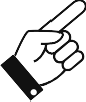 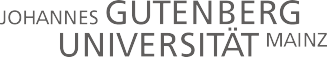 Antrag auf Anerkennung (Inland und Ausland)von Studien-/Prüfungsleistungen gem. der jeweils geltenden Prüfungsordnung für Bachelor-, Master-, und lehramtsbezogene Studiengänge, B.Ed und M.Ed. Name, Vorname (in Druckbuchstaben)                                                                                            Geburtsdatum       __________________________________________Matrikelnummer                                           E-Mail-Adresse                                                              Mobile / Telefon           _PLZ, Ort                                                                                        Straße, HausnummerHiermit beantrage ich die Anerkennung der an der Universität / Fachhochschule (JGU, Université de Bourgogne, TU Darmstadt, etc…)erbrachten und als Anlage beigefügten Studien-/Prüfungsleistungen.Sofern im Ausland erbracht: Programm, über das der Aufenthalt im Ausland finanziert wurde (Erasmus +, DAAD, etc…): _______________________________________________________________________________________________Dauer des Auslandsaufenthalts (genaues Datum):___________   ___________                                                                                von (TT/MM/JJJJ)   bis (TT/MM/JJJJ) Art des Aufenthalts (Studium, Praktikum, anderer studienbezogener Aufenthalt):________________________________________________________________________________________________________im Studiengang (ggf. Bezeichnung des Studiengangs im Ausland):   B.A.                                     M.A.                                       B.Ed.                               M.Ed.im Fach* / in den Fächern: Fehlversuche: Folgende Studien-/Prüfungsleistungen habe ich bereits abgelegt, jedoch nicht bestanden (Anzahl der Fehlversuche angeben):______________________________________________________________________________________________________________________________________________________________________________________________Ich versichere, dass ich mit diesem Anrechnungsantrag Bescheinigungen über sämtliche von mir erworbenen Studien- und Prüfungsleistungen vorgelegt habe, die einen inhaltlichen Zusammenhang zum gewünschten Studienfach aufweisen und die deswegen zu einer höheren Fachsemestereinstufung führen können. Außerdem habe ich mit der Antragstellung wahrheitsgemäße Angaben zu allen entsprechenden Fehlversuchen für Studien- und Prüfungsleistungen gemacht.                                                    __________________________Ort, Datum                                                                                                                              UnterschriftDieses Formular ist zusammen mit den Nachweisen über alle bestandenen und nicht bestandenen Studien- und Prüfungsleistungen in der Studienfachberatung des jeweiligen Fachs einzureichen. Es wird empfohlen, den Antrag in den Sprechstunden persönlich einzureichen, um evtl. bestehende Fragen direkt klären zu können.